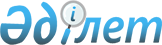 О внесении изменения в Решение Комиссии Таможенного союза от 15 июля 2011 г. № 710Решение Коллегии Евразийской экономической комиссии от 30 августа 2022 года № 120.
      В соответствии с пунктом 2 статьи 52 Договора о Евразийском экономическом союзе от 29 мая 2014 года, пунктом 11 приложения № 2 к Регламенту работы Евразийской экономической комиссии, утвержденному Решением Высшего Евразийского экономического совета от 23 декабря 2014 г. № 98, с учетом пункта 50 Порядка разработки, принятия, изменения и отмены технических регламентов Евразийского экономического союза, утвержденного Решением Совета Евразийской экономической комиссии от 20 июня 2012 г. № 48, и пункта 2.10 перечня мер по повышению устойчивости экономик государств – членов Евразийского экономического союза, включая обеспечение макроэкономической стабильности, утвержденного распоряжением Совета Евразийской экономической комиссии от 17 марта 2022 г. № 12, Коллегия Евразийской экономической комиссии решила:
      1. Абзац четвертый подпункта 3.3 пункта 3 Решения Комиссии Таможенного союза от 15 июля 2011 г. № 710 "О принятии технических регламентов Таможенного союза "О безопасности железнодорожного подвижного состава", "О безопасности высокоскоростного железнодорожного транспорта" и "О безопасности инфраструктуры железнодорожного транспорта" дополнить словами ", а также полувагоны 12-9920 и 12-9941 (в части подшипников качения роликовых для букс железнодорожного подвижного состава (конических))".
      2. Настоящее Решение вступает в силу по истечении 10 календарных дней с даты его официального опубликования и распространяется на правоотношения, возникшие с 1 июля 2022 г.
					© 2012. РГП на ПХВ «Институт законодательства и правовой информации Республики Казахстан» Министерства юстиции Республики Казахстан
				
      Председатель КоллегииЕвразийской экономической комиссии

М. Мясникович
